A STUDY ON TEACHERS’ ACTIVITIES IN FACILITATING STUDENTS’ LEARNING OF ENGLISH OF “MARDI PUTRA” KINDERGARTEN IN BOYOLANGUTHESIS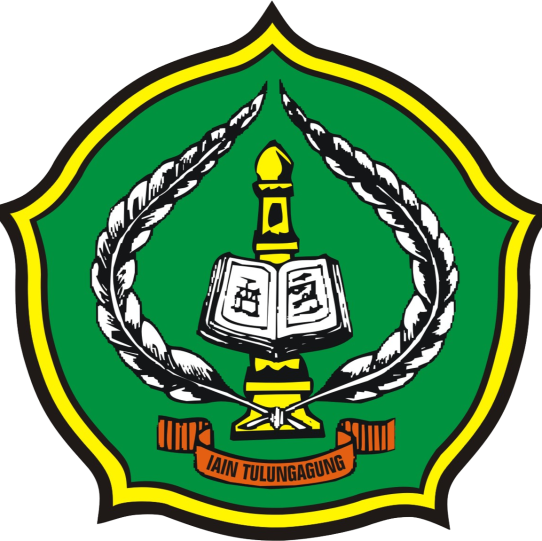 By:FALINDA HARWI
NIM. 3213113070ENGLISH EDUCATION DEPARTMENT
FACULTY OF TARBIYAH AND TEACHER TRAINING
STATE ISLAMIC INSTITUTE (IAIN)
OF TULUNGAGUNG
July 2015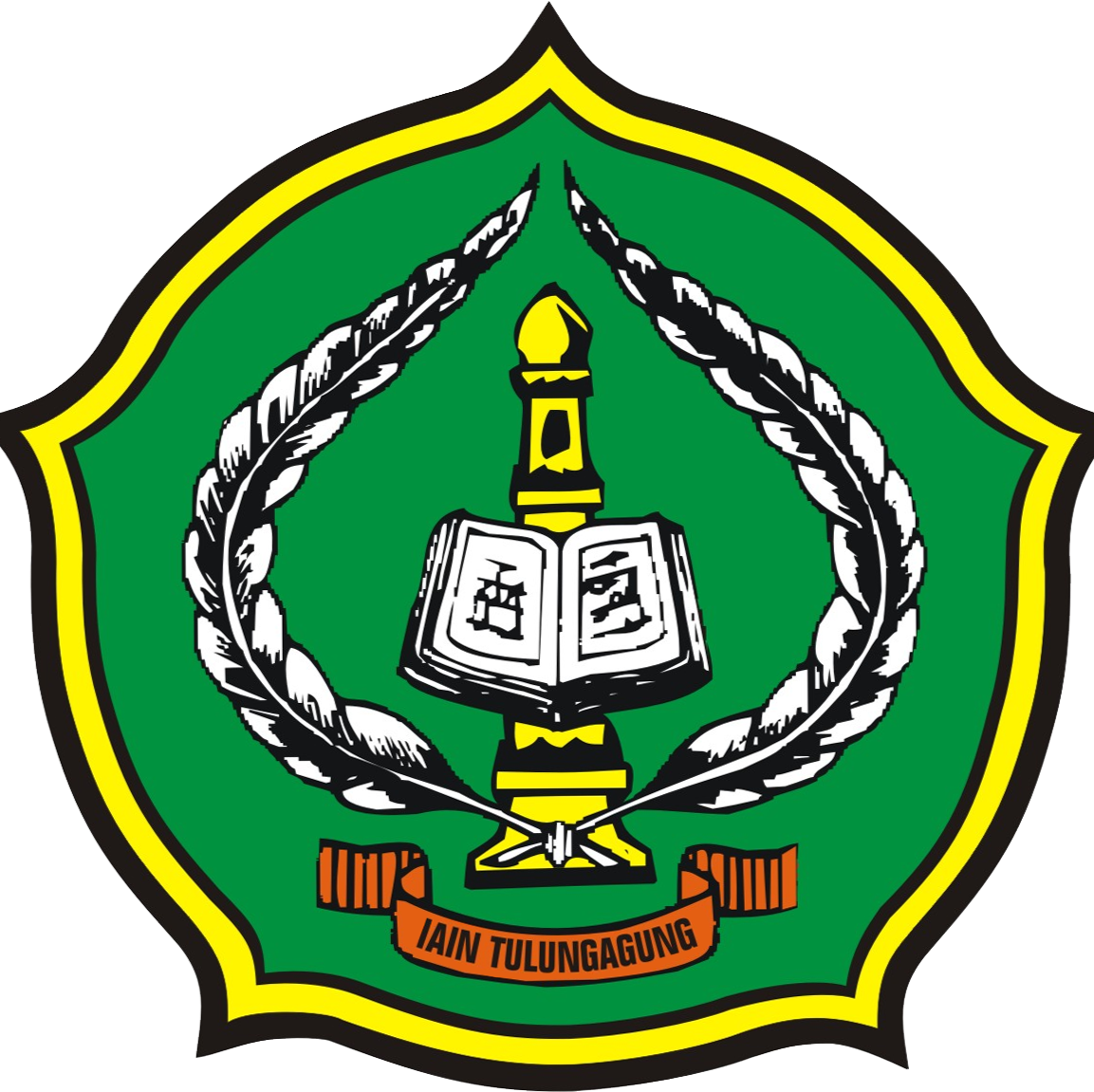 A STUDY ON TEACHERS’ PRACTICES IN FACILITATING STUDENTS LEARNING OF ENGLISH OF “MARDI PUTRA” KINDERGARTEN IN BOYOLANGUTHESISPresented to
State Islamic Institute of Tulungagung in partial fulfillment of the requirements for the degree of Sarjana Pendidikan Islam in English EducationBy:FALINDA HARWI
NIM. 3213113070ENGLISH EDUCATION DEPARTMENT
FACULTY OF TARBIYAH AND TEACHER TRAINING
STATE ISLAMIC INSTITUTE (IAIN)
OF TULUNGAGUNG
July 2015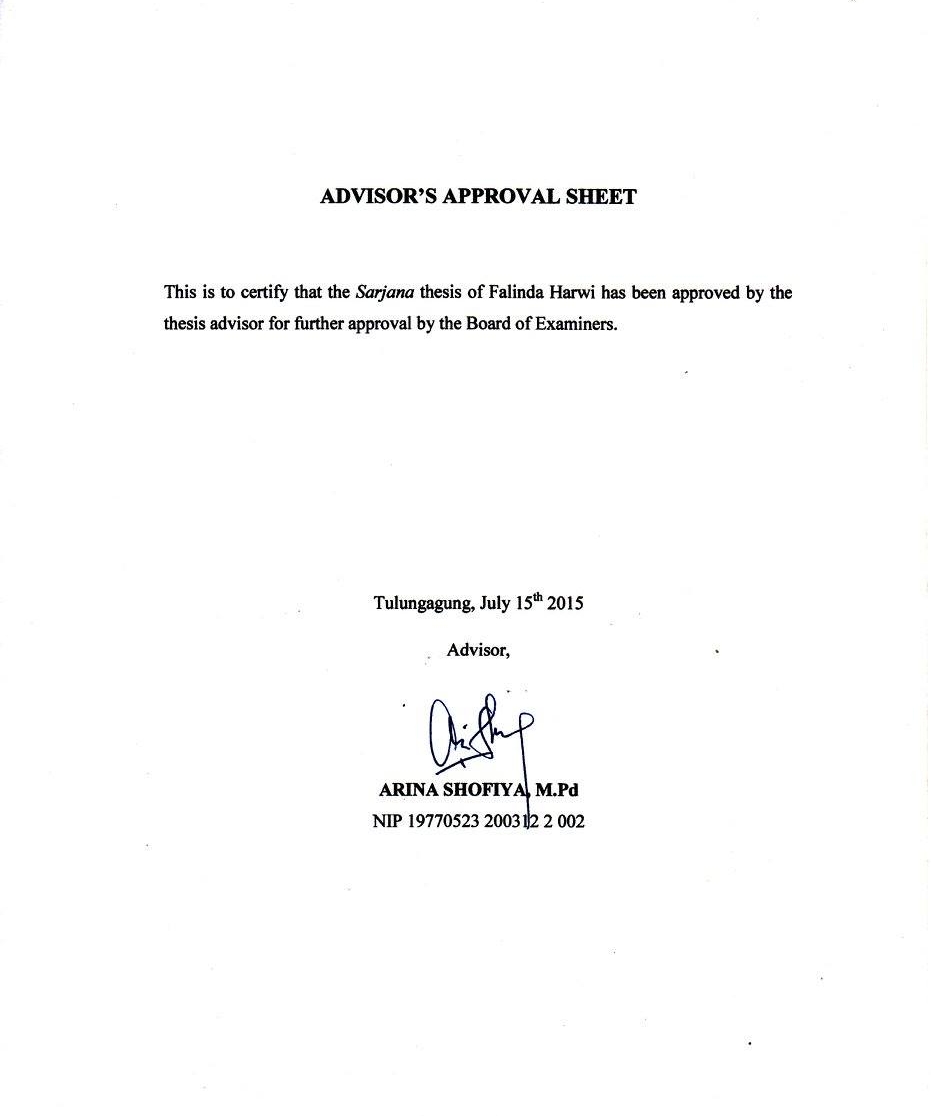 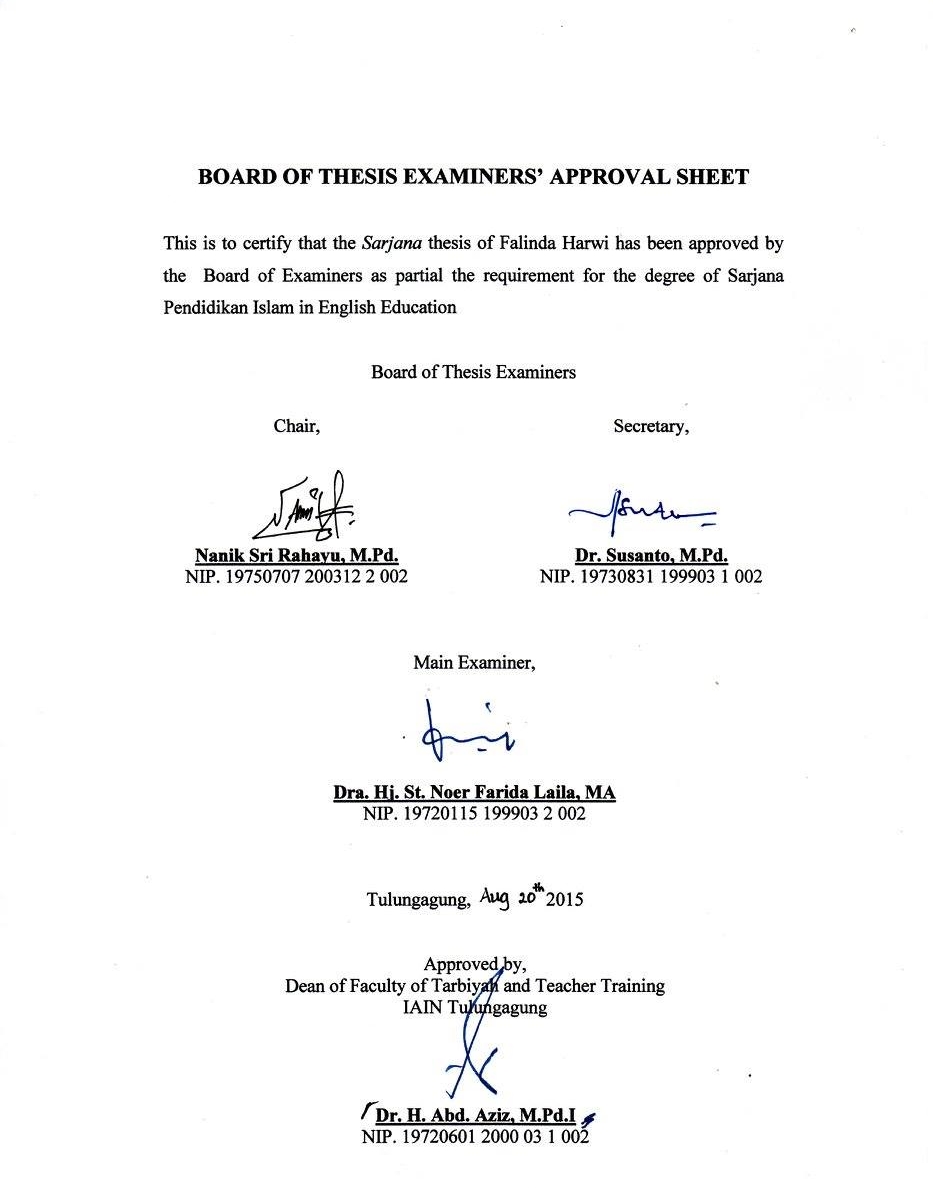 MOTTO“Verily, with every difficulty, there is relief.”-Quran (94: 5)DEDICATION   I would like to dedicate this thesis to:First and foremost, my parents, Dwi Pangastuti and Suharyanto. Thank you very much for everything you have done for me. For your prayers and the facilities provided to finish this thesis. I’m sorry for not being a better daughter.My sisters and brother, as well as all of my big family.All of my friends, especially my classmates, TBI-C.My best friend, who had helped me through all the process of finishing this thesis.The readers of this thesis. I hope this thesis will be useful for all of you.DECLARATION OF AUTHORSHIPName			: FALINDA HARWINIM			: 3213113070Faculty			: Tarbiyah and Teacher Training (FTIK) Program		: English Education Department (TBI) Date of birth		: Tulungagung, August 12th 1992Address		: R.T 002 / R.W 002 Lk. 08 Ds. Ngunut   Kec. Ngunut – Kab. Tulungagung States that the thesis I wrote to fulfill the partial of the requirement for the degree of Sarjana Pendidikan Islam entitled:“A Study on Teachers’ Activities in Facilitating Students’ Learning of English of Mardi Putra Kindergarten in Boyolangu” is my original work. It does not corporate and plagiarize any material previously written or published  by  another  person,  except  those  indicate  in  quotations  and  references. Due to the fact that I am the only person who takes responsibility for the thesis if there is any objection or clam. Tulungagung, July 15th 2015FALINDA HARWIABSTRACT   Harwi, Falinda. Student Registered Number: 3213113070. 2015. A Study on Teachers’ Activities in Facilitating Students’ Learning of English of “Mardi Putra” Kindergarten in Boyolangu. Sarjana Thesis. English Education Department. Faculty of Tarbiyah and Teacher Training. State Islamic Institute (IAIN) of Tulungagung. Advisor: Arina Shofiya, M.Pd.Keywords: teaching activities, facilitating learningIn order to keep up with the development of modern era, English is being taught to the younger and younger learners. Children in their kindergarten years have been introduced to English even though it is not included in the curriculum. High dedication to teach English is required for the teacher of young learner, because teaching English to young learners is different to the adult. Since children have certain characteristics, the practice of English teaching in kindergarten level should be appropriate to their interest.This research proposed several questions based on the statement above. Those research questions were formulated as: 1) What are the activities to facilitate learning process? 2) How do the teachers give feedback to the students' performances? 3) How do the teachers’ effort to create supportive learning environment for the students?Based on the research questions formulated above, the purposes of this research are: 1) To describe the activities to facilitate learning process. 2) To investigate how the teachers give feedback to the students’ performances. 3) To know how the teachers’ effort to create supportive learning environment for the students.The design of this research is descriptive qualitative. The subjects of this research are two English teachers of “Mardi Putra” Kindergarten in Boyolangu. The data collected were in the form of interview transcripts and field notes. In order to collect the data for the research problems, the researcher applied two methods of data collection: observation and interview. The data then were analyzed using Miles and Huberman theory of Qualitative Data Analysis.The finding of this study showed that to facilitate students learning of English, the English teachers of Mardi Putra Kindergarten provide some activities to the students. Those activities were singing English songs, listen and repeat, straight copying, and fine motor skill activities. The teachers would also give feedback to the students' performance and works. The feedback given during the classroom activities were in the form or corrective feedback, strategic feedback, evaluative feedback, and positive feedback. And the finding on the last research problem is the teachers manage the seating arrangement, decorate the classroom walls, establish routines, and also give clear instruction for each task as their effort to create supportive learning environment.ABSTRAK   Harwi, Falinda. Nomor Induk Mahasiswa: 3213113070. 2015. Studi tentang Aktivitas Mengajar Guru dalam Menfasilitasi Pembelajaran Bahasa Inggris Siswa di TK Mardi Putra Boyolangu. Skripsi S1. Jurusan Tadris Bahasa Inggris. Fakultas Tarbiyah dan Ilmu Keguruan. Institut Agama Islam Negeri (IAIN) Tulungagung. Pembimbing: Arina Shofiya, M.Pd.Kata kunci: aktivitas mengajar, memfasilitasi pembelajaranDalam rangka menyesuaikan dengan perkembangan era modern, Bahasa Inggris diajarkan kepada peserta didik pada usia yang semakin muda. Anak-anak TK telah diperkenalkan kepada Bahasa Inggris meskipun tidak termasuk dalam kurikulum. Dedikasi tinggi untuk mengajar Bahasa Inggris diperlukan oleh guru pembelajar muda, karena mengajar bahasa Inggris kepada pembelajar muda berbeda dengan orang dewasa. Karena anak-anak memiliki karakteristik tertentu, praktek mengajar bahasa Inggris di tingkat TK harus sesuai dengan kepentingan mereka.Berdasarkan pernyataan diatas, peneliti merumuskan beberapa pertanyaan. Pertanyaan-pertanyaan tersebut dirumuskan sebagai berikut: 1) Apa saja kegiatan untuk memfasilitasi proses pembelajaran Bahasa Inggris? 2) Bagaimana guru memberikan umpan balik kepada hasil kerja siswa? 3) Bagaimana upaya guru untuk menciptakan lingkungan belajar yang mendukung bagi pembelajaran siswa?Berdasarkan rumusan pertanyaan di atas, tujuan penelitian ini adalah: 1) Untuk mendeskripsikan kegiatan untuk memfasilitasi proses pembelajaran Bahasa Inggris. 2) Untuk menyelidiki bagaimana guru memberikan umpan balik kepada hasil kerja siswa. 3) Untuk mengetahui bagaimana upaya guru untuk menciptakan lingkungan belajar yang mendukung bagi siswa.Desain penelitian ini adalah deskriptif kualitatif. Subyek penelitian ini adalah dua guru bahasa Inggris dari TK Mardi Putra di Boyolangu. Data yang dikumpulkan adalah dalam bentuk transkrip wawancara dan catatan lapangan. Dalam rangka untuk mengumpulkan data, peneliti menerapkan dua metode pengumpulan data, yaitu observasi dan wawancara. Data tersebut kemudian dianalisis dengan menggunakan teori Miles dan Huberman tentang Kualitatif Analisis Data.Temuan penelitian ini menunjukkan bahwa untuk memfasilitasi pembelajaran Bahasa Inggris siswa, beberapa kegiatan dilakukan. Kegiatan-kegiatan tersebut adalah menyanyikan lagu Bahasa Inggris, mendengarkan dan mengulangi, menyalin, dan beberapa kegiatan keterampilan motorik halus. Para guru juga akan memberikan umpan balik terhadap kinerja dan karya siswa. Umpan balik yang diberikan selama kegiatan kelas adalah dalam bentuk korektif, strategis, evaluatif, dan umpan balik positif. Dan temuan pada masalah penelitian terakhir adalah guru mengatur posisi duduk siswa, menghiasi dinding kelas, membuat rutinitas, dan juga memberikan instruksi yang jelas untuk setiap tugas sebagai upaya mereka untuk menciptakan lingkungan belajar yang mendukung pembelajaran Bahasa Inggris.ACKNOWLEDGEMENT   In the name of Allah SWT The Most Beneficent and The Most Merciful. All praises are to Allah SWT for all His bless so that the researcher can finish this thesis.  In  addition,  may  peace  and  salutation  be  given  to  the  prophet  Muhammad (pbuh) who has taken all human being from the Darkness to the Lightness.The researcher would like to express her genuine gratitude to:Dr. H. Abd. Aziz, M.Pd.I, as the Dean of Faculty of Tarbiyah and Teacher Training.Arina Shofiya, M.Pd, as the Head of English Education Department as well as my thesis advisor, for giving me advices and suggestion so that I could finish this thesis.Lectures in English Education Department of Faculty of Tarbiyah and Teacher Training for valuable knowledge, guidance, and advices during the years of my study.Sukaryati, S.Pd, as the headmaster of TK Mardi Putra Boyolangu, for giving me her permission to conduct a study in the school.Miss Yessyka and Miss Rinda, as the English teachers of TK Mardi Putra, for letting me intruded their classes to conduct observations and providing their time to answer all of my questions.Hopefully, may Allah SWT always blesses those mentioned above and all their  sacrifice  becomes  their  merciful  deeds  to  help  them  gain  a  success  in  their future  life.  The  researcher  realizes  that  this  research  is  far  from  being  perfect. Therefore, any constructive criticism and suggestion will be gladly accepted. Finally, it is expected that this thesis will be beneficial for the readers.Tulungagung, July 15th 2014WriterTABLE OF CONTENT   Cover	iLogo	iiThesis Title	iiiAdvisor’s Approval Sheet	ivBoard of Examiners’ Approval Sheet	vMotto	viDedication	viiDeclaration of Authorship	viiiAbstract	 ixAcknowledgement	xiiiTable of Content	xvList of Appendices	xviiiCHAPTER I INTRODUCTIONBackground of the Research	1Statement of Research Problems	6Objective of The Research	6Significance of The Research	7Scope and Limitation of The Research	8Definition of Key Terms	8CHAPTER II REVIEW OF RELATED LITERATURETeaching English for Young Learners	9Young Learners Characteristics	9Facilitating Students’ Learning	12Teaching Activities	14Teaching Spoken Language	14Teaching Literacy Skills	16Feedbacks	18Learning Environment	21Creating Classroom Atmosphere	22Arranging Desk	23Grouping Students	24Previous Study	28CHAPTER III RESEACH METHODResearch Design	30Data and Data Sources	31Time and Place of The Study	31Technique of Data Collection	32Technique of Data Verification	33Data Analysis	34CHAPTER IV RESEARCH FINDINGData Presentation	36Learning activities for the kindergarten students	36Feedbacks on the students’ performance	41Teachers’ efforts to create a supportive learning environment	42The Findings of Research	45Findings on the Activities to Facilitate English Learning	45Findings on the Feedbacks Given for the Students’ Performance	47Findings on the Teachers’ Effort to Create A Supportive Learning Environment 	48CHAPTER V DISCUSSIONDiscussion on the Activities to Facilitate English Learning	50Discussion on the Feedbacks Given for the Students’ Performance	52Discussion on the Teachers’ Effort to Create A Supportive Learning Environment	53CHAPTER VI CONCLUSION AND SUGGESTIONSConclusion	56Suggestion	57REFERENCES	59APPENDICES	61CURRICULUM VITAE	85LIST OF APPENDICES   Appendix I	: Interview GuideAppendix II	: Interview transcript with teacher of class BAppendix III	: Interview transcript with teacher of class AAppendix IV	: Observation field note of class BAppendix V	: Observation field note of class A